57-E/OI - Textilní a oděvní výroba, zaměření tkalcovské práce - Fmístnost plocha započteno cena nájmu za m2/rok nájem celkem v Kč označení místnosti umístění výška kubatura jednot. cena za vytápění v Kč otop celkem dílna, učebna 38,64 m2 100 0/0 550 21 252,00 107 1.NP/G 3,40 m 131,38 rn3 94,20 12 375,62 kabinet 18,80 rn2 100% 550 10 340,00 108 1.NP/G 3,40 m 63,92 rn3 94,20 6 021,26 předsíň, kuchyňka 7,79 m2 100 0/0 260 2 025,40 106 1.NP/G 3,40 m 26,49 rn3 94,20 2 494,98Výpočet - elektrická energieElektrická energie počet osob kWh / den vyučovací dny sazba celkem v Kč2,375	180	7,70	26 334,0041-E/OI - KoZedölnâ vfroba, zamEFenf brağnâFskâ a sedlâFskâ prâce - N; 32-52-H/OI - Vürobce kozedğlnâho zboZi - Dmistnost plocha zapoöteno cena nâjmu za m2/rok nâjem celkem v Kö oznaöeni mistnosti umistğni v*ğka kubatura jednot. cena za vytâpöni v Kö otop celkemVüpoöet - elektrickâ energieElektrickâ energie poöet osob kWh / den vyuöovaci dny sazba celkem v Kö4,75	90	7,70	26 334,0041-52-E/OI - Zahradnické práce, zamëtení kvétináYské a aranžérské práce - Ga;41-52-E/OI - Zahradnické práce - GT, 41-52-H/OI - Zahradníkmístnost	plocha	zapo¿teno cena nájmu za m2/rok nájem celkem v 	ozna¿. místn.	umístèní	výška	kubatura jednot. cena za vytápéní v KE otop - plyn - zahrada sklepní box 3 - sklad	43,25 m2	100% 260 11 245,00 004 I.PP/stolárna	2,20 m	95,15 rn3	0,00 0,00 pracovna 1 - vpravo	32,76 rn2	100% 550	18 018,oo 012I.PP/zahrada 2,90 m 95,00 m3 128,20 12 179,51 pracovna 2 - uprostFed - chodba 42,40 m2260 5 512,00 013 I.PP/zahrada 2,90 m 61,48 m3 0,00 0,00 pracovna 3 - míchárna 26,18 m2550 7 199,50 014 I.PP/zahrada 2,90 m 37,96 m3 0,00 0,00 chodba 12,00 rn2  260 1 560,00 016 I.PP/zahrada 2,90 m 17,40 rn3 0,00 0,00 u¿ebna - vpravo, vazárna 59,80 rn2 100% 550 32 890,00 101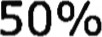 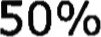 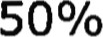 1.NP/zahrada 2,90 m 173,42 rn3 128,20 22 232,44 sušárna 11,00 m2 100 0/0 260 2 860,00 102 1.NP/zahrada 2,90 m 31,90 rn3 0,00 0,00WC - H 10,40 rn2 100% 260 2 704,00 103 1.NP/zahrada 2,90 m 30,16 m3 128,20 3 866,51 úklidová komora 1,43 rn2 100% 260 371,80 104 1.NP/zahrada 2,90 m 4,15 m3 0,00 0,00 piedsíñka - H 2,75 m2 100% 260 715,00 105 1.NP/zahrada2,90 m 7,98 m3 128,20 1 022,40 chodba 17,36 m2260 2 256,80 106 1.NP/zahrada 2,90 m 25,17 rn3 128,20 3 227,05 piedsíñka - D 4,20 m2 100% 260 1 092/00 107 1.NP/zahrada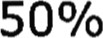 	2,90 m 	12,18 m3 128,20	1 561,48WC - D 4,70 m2 100% 260 1 222,00 108 1.NP/zahrada 2,90 m 13,63 rn3 128,20 1 747,37 umývárna a sprchy - D 12,60 m2 100% 260 3 276,00 1101.NP/zahrada 2,90 m 36,54 m3 128,20 4 684,43 vstup zádvetí 10,00 rn2260 1 300,00 111 1.NP/zahrada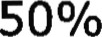 2,90 m 14,50 m3 0,00 0,00 kabinet 2 - šatna H 10,80 m2 100% 260 2 808,00 1121.NP/zahrada 2,90 m 31,32 m3 128,20 4 015,22 šatna - D 9,60 m2 100 0/0 260 2 496,00 113 1.NP/zahrada 2,90 m 27,84 rn3 128,20 3 569,09 kabinet 1 8,64 m2 100% 550 4 752,00 114 1.NP/zahrada 2,90 m 25,06 m3 128,20 3 212,18 šatna - D 4,18 rn2 100 0/0 260 1 086,80 115 1.NP/zahrada 2,90 m 12,12 rn3 128,20 1 554,04 šatna - D 4,18 m2 100 0/0 260 1 086,80 116 1.NP/zahrada 2,90 m 12,12 r-n3 128,20 1 554,04 šatna - D - sklad 10,80 rn2 100 0/0 260 2 808,00 117 1.PP/zahrada 2,90 m 31,32 rn3 128,20 4 015,22 u¿ebna - vlevo 37,00 m2 100 0/0 550 20 350,00 118 1.NP/zahrada	2,90 m	107,30	r-n3 128,20	13 755,86376,03	m2	322,06	m2	127 609,70 82 196,84Výpo&t - vodné a stoåléVodné a stoëné po¿et osob m3 / osoba / den vyu¿ovací dny sazba celkem v KE Plyn celkem za u¿ebny i skleníky v Kë	8	0,025	180	87,11	3 135,92196,84Výpo¿et - elektrická energie22 226,19Elektrická energie po¿et osob	kWh / den	vyu¿ovací dny sazba	celkem v KE	104 423,03 8	2,375	180	7,70	26 334,00Výpo&t - pûda ve sklenících, pateništích, na poli, na záhonechrozmëry	rozmëry celkem v IG skleníky2. sklenlk ' - stûl posuvný 5,002 913,002. sklenlk' - stûl posuvný 5,002 913,002. skleruk' - stûl posuvný 5,002 913,002. sklenlk' - stûl posuvný 5,002 913,00sklenlk' - stûl množírenský	4,80 1 398,24skleník - záhon vlevo celoro¿.252,00 pareništë22 226,19 paYeništë - velké sedlové 3,70 m2 celkem cena za m2 v Kë ptda otop - plyn - zahrada44,40 paYeništë - malé	1,60 pateništë - malé	1,60 pateništë - malé	1,60 10,20 16,32 8,0010,20 16,32 8,0010,20 16,32 8,00pozemek - na uložení oken u paYeništé 12,00 pozemek - na uložení oken u payeništé 12,00 pozemek - na uložení oken u pareništé 12,00pole - orané 21,00	22,00 462,00pole - pod oiechem vpravo	21,00 200,0025,00 525,00	8,00	4pole - pod oyechem vlev020,OO	17,00 340,00	8,00	2 720,00pole - pod oyechem betonový záhon 5,00	5,00 25,00 8,00200,00Pûda - skleníky, pateništé, pole	12 786,4831-59-E/02 - šití prádla - Amístnost plocha zapoëteno cena nájmu za m2/rok nájem celkem v ozna¿ení místnosti umístëní výška kubatura jednot. cena za vytápéní v KE otop celkemVýpo¿et - elektrická energieElektrická energie po¿et osob kWh / den vyu¿ovací dny sazba celkem v KE	8	4,75	180	7,70	52 668,0026-51-E/OI - Elektrotechnické a strojné montážní práce - Hmístnost plocha zapo¿teno cena nájmu za m2/rok nájem celkem v KE ozna¿ení místnosti umísténí výška kubatura jednot. cena za vytápéní v KE otop celkem chodba-šatna 29,60 m2 100 0/0 260 7 696,00 101 I.NP/G 3,40 m 100,64 m3 94,20 9 480,29 kout 1,97 m2 100 0/0 260 512,20 102 1.NP/G 3,40 m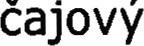 6,70 m3 94,20 630,95 dílna univerzální - I.E 39,78 m2 100 0/0 550 21 879,00 103 1.NP/G 3,40 m 135,25 m3 94,20 12 740,74 dílna univerzální - II c 18,26 m2 100 0/0 550 10 043,OO 104 1.NP/G	3,40 m	62,08 m3 94,20 5 848,31Výpoëet - elektrická energieElektrická energie po¿et osob kWh / den vyu¿ovací dny sazba celkem v KE	8	4,75	180	7,70	52 668,00Celkové shrnutí - rekapitulace úhrad za rok a za čtvrtletíNájmy	Kč/rok	Kč/Q nájem - nebytové prostory 	373 825,00 93 456,25 nájem - půda ve sklenících, pařeništích, na poli, na záhonech	12 786,48 3 196,62Celkem za nájem 386 611,48 96 652,87Služby s nájmem spojené otop - pára - pavilon G 166 063,30 41 515,82 otop - plyn - zahrada 104 423,03 26 105,76 vodné a stočné 14 111,66 3 527,91 elektrická energie 184 338,00 46 084,50Celkem za služby s nájmem spojené 468 935,98 117 234,00Cena za dobu trvání smlouvy 2 566 642,38 Kč.POUŽITÉ SAZBY	př. č. 7NájemnéTyp pronajímaného prostoru	Kč (vč. DPH)jednotky dílna, učebnař kabinet	550 Kč/m2/rok ostatní prostory - sociální zařízení, chodby, kuchyňky, sklady, šatny, apod 260 Kč/m2/rok	půda ve sklenících, pařeništích, na poli, na záhonech	8	Kč/m2/rok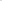 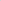 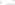 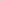 vodné a stočné 87,11 Kč/m3/rok elektrická energie 7,70 Kč/kWh/rok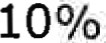 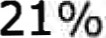 Služby s nájmem spojené - postup výpočtuOtop - pára, plyn	výměra v rn3 x jednotková cenaElektrická energie	4,75 kWh/den x dny provozu x jednotková cena ( 1/2 spotřeba u zahrady a tkalců)Voda	25 1/osoba/den x osoby x dny provozu x jednotková cenaWC 2,72 m2 100 0/0 260 rn3 94,20 871,16707,20	105 1.NP/G3,40 m	9,2567,95 m2 67,95 rn2 21 763,03Výpočet - vodné a stočné34 324,60Vodné a stočné	počet osobrn3 / osoba / denvyučovací dny	sazba	celkem v Kč	sazba	celkem v Kčvyučovací dny	8	0,025	180	87,11	8	0,025	180	87,113 135,92dilna, uöebna	83127 m2 10096 550 45 798,50 116 1.NP/Gdilna, uöebna	83127 m2 10096 550 45 798,50 116 1.NP/Gdilna, uöebna	83127 m2 10096 550 45 798,50 116 1.NP/Gdilna, uöebna	83127 m2 10096 550 45 798,50 116 1.NP/G2,90	m 	241,48	rn3 94,20 22 747,702,90kabinet	14,64 rn2 100 0/0 550 8 052,0042,46 m3 94,20 3 999,36117 1.NP/G117 1.NP/G2,90mğatna 6,05 m2 100 0/0 260 1 573,00	11817,55 m3 94,20 1 652,74ı.NP/G	2,90ı.NP/G	2,90mpFedsiö	15,61 rn2 100 0/0 260 4 058,6045,27 m3 94,20 4 264,34113 1.NP/G113 1.NP/G2,90mwc 2,16 m2 100 0/0 260 561,60 119 rn3 94,20 590,07ı.NP/G	2,90ı.NP/G	2,90m6,26WC pro TP 2,52 rn2 100 0/0 260 655,20 7,31 m3 94,20 688,41120 1.NP/G120 1.NP/G2,90msprcha	2,29 m2 100 0/0 260 595,406,64 m3 94,20 625,58121	ı.NP/G121	ı.NP/G2,90msklad 1,65 rn2 100 0/0 260 429,00	122			94,20 450,75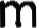 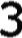 ı.NP/G2,90m4,79sklad 12,80 m2	100 0/0 260 3 328,00	115	37,12 m3	94,20 3 496/70ı.NP/G2,90msklad 34,35 rn2	100 0/0 260 8 931,00	114	99,62 m3	94,20 9 383,73ı.NP/G2,90m	175,34	rn2 175,34			73 982,30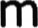 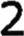 47 899,38Vfpoöet - vodnâ, stoönâ	175,34	rn2 175,34			73 982,3047 899,38Vfpoöet - vodnâ, stoönâ2,90mVodnâ, stoönâ poöet osob m3 / osoba / den sazba celkem v KcVodnâ, stoönâ poöet osob m3 / osoba / den sazba celkem v Kcvyuöovacf dnyvyuöovacf dnyvyuöovacf dny	8	0,025	90	87,11	8	0,025	90	87,111 567,961 567,961 567,96pozemek - pred pareništëm, duben, kvéten 3,701,50 5,55130,56130,56130,568,002,0010,00 8,00	80,002,0010,00 8,00	80,002,0010,00 8,00	80,002,0010,00 8,00	80,001,00 4,80 8,00	38,401,5021,00 31,50 8,009 175,9530,00 111,00	8,00	888,0030,00 111,00	8,00	888,001,501,00 1,508,001,501,00 1,508,001,501,00 1,508,008,003 696,00dílna, 	(24) 80,86 m2 100% 550 44 473,00 m 	234,50	m3 94,20 22 089,9024	I.NP/G2,90kabinet (23) 9,48 m2 100% 550 5 214,00	2327,50 m3 94,20 2 590,50I.NP/G	2,90msklad (21)	18,82 m2 100 0/0 260 4 893,20	2154,60 m3 94,20 5 143,32I.NP/G	2,90mchodba (20) 15,53 m2 100 0/0 260 4 037,80	20	45,00 m3	94,20 4 239,00I.NP/G	2,90mwc (27)	2,16 m2 100% 260 561,60	27	6,30 m3	94,20 593,46I.NP/G	2,90mWC pro TP (28) 2,52 m2 100% 260 655,20 m 7,30 m3 94,20 687,6628	I.NP/G2,90sprcha (29) 2,56 m2 100 0/0 260 665,60	29	7,40 m3	94,20 697,08I.NP/G	2,90mskiad (30) 2,05 m2 100% 260	533,00	30	5,90 m3	94,20 555,78I.NP/G	2,90mšatna (26) 6,05 m2 100 0/0 260	1 573,00	26	17,50 m3	94,20 1 648,50I.NP/G	2,90mskiad (25)	15,38 m2 100 0/0 260	3 998,80	25	44,60 m3	94,20 4 201,32	155,41	m2 155,41	m2 66 605,2042 446,52Výpoëet - vodné, sto¿néI.NP/G	2,90mVodné, stoëné po¿et osob m3 / osoba / den sazba celkem v KEvyu¿ovací dnyvyu¿ovací dny	8	0,025	180	87,113 135,923 135,92dílna ru¿ní elektro 20,54 m2 100 0/0 550 11 297,00 105 1.NP/Gdílna ru¿ní elektro 20,54 m2 100 0/0 550 11 297,00 105 1.NP/Gdílna ru¿ní elektro 20,54 m2 100 0/0 550 11 297,00 105 1.NP/G3,40	m 	69,84 m3 94,20 6 578,55	m 	69,84 m3 94,20 6 578,553,40skiad 9,93 m2 	260 2 581,80	106	I.NP/G	3,4033,76 m3 94,20 3 180,38skiad 9,93 m2 	260 2 581,80	106	I.NP/G	3,4033,76 m3 94,20 3 180,38mkabinet	16,26 m2 100 0/0 550 8 943,00	107	I.NP/G55,28 m3 94,20 5 207,75kabinet	16,26 m2 100 0/0 550 8 943,00	107	I.NP/G55,28 m3 94,20 5 207,753,40mpredsíñ WC 28,80 m2 100 0/0 260	7 488,00	108	I.NP/G97,92 m3 94,20 9 224,06predsíñ WC 28,80 m2 100 0/0 260	7 488,00	108	I.NP/G97,92 m3 94,20 9 224,063,40mWC 	2,22 m2 100% 260	577,20	109	I.NP/GWC 	2,22 m2 100% 260	577,20	109	I.NP/G3,40m7,55 m3 94,20 711,023,40mwc 1,10 m2 100 0/0 260 286,00 110 I.NP/G m3 94,20 352,313,40m3,74wc 1,10 m2 100 0/0 260 286,00 111 I.NP/G m3 94,20 352,31	168,46	m2 168,46	m2	71 303,2053 954,37Výpoëet - vodné, stoëné3,40m3,74Vodné, stoëné poëet osob m3 / osoba / den sazba celkem v KEvyu¿ovací dnyvyu¿ovací dnyvyu¿ovací dny	8	0,025	180	87,113 135,923 135,923 135,92SlužbySlužby s nájmem spojenéKč (vč. DPH)jednotkysazby DPHotop - pára - pavilon G94,20 Kč/m3/rok 10 0/0otop - plyn - zahrada128,20	Kč/m3/rok 10 0/0